Distrito Escolar de Okeechobee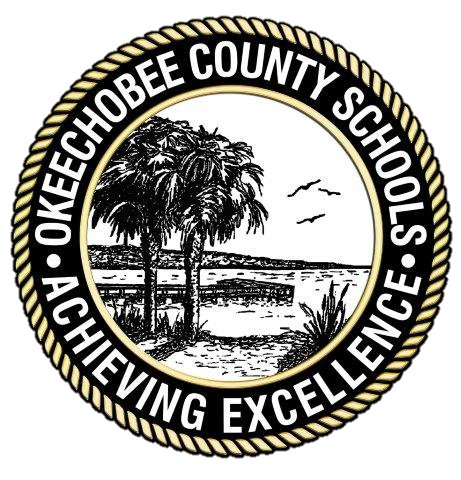 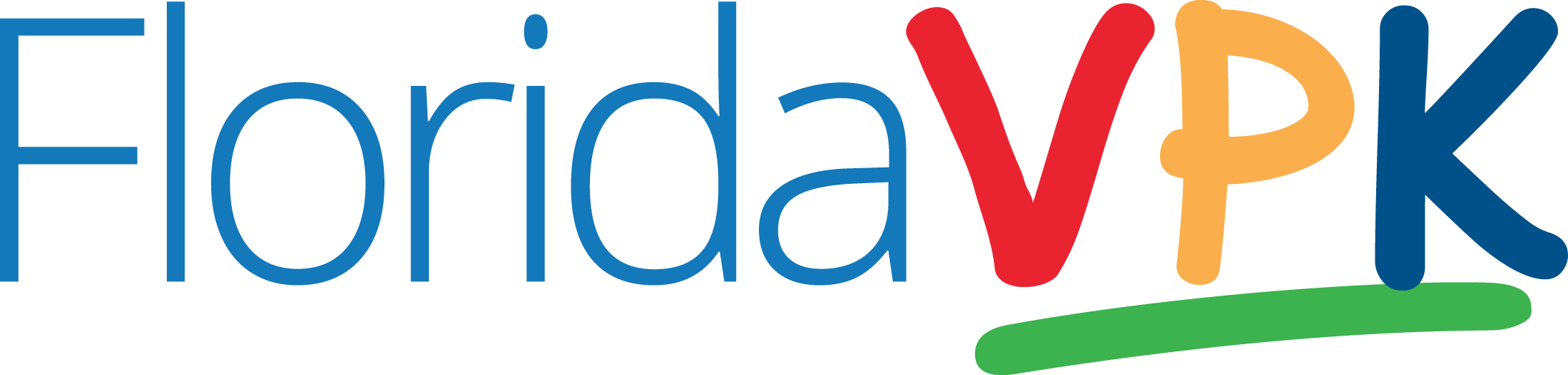 inscripciòn solamente con previa cita 11 de Febrero de 8:00AM-3:00pmSi su hijo/a va a completar 4 años de edad antes del 1ero. de Septiembre, 2020, es posible que èl/ella sea elegible para asistir al programa de VPK en la Escuela Primaria South o en Okeechobee Achievement Academy (OAA).La inscripciòn voluntaria de Pre-Kindergarten (VPK) para todas las clases de VPK del distrito se llevarà a cabo en la Escuela Primaria South el 11 de Febrero. Debe de llamar para hacer una cita.Llame al: 863-462-5000 ext. 1035Si asiste  Medio Dìa: ES GRATIS! 
(No se provèe el transporte)Asistencia Dìa Completo:  $10.00 por dìa                             (Se provèe transporte de acuerdo a la zona escolar donde reside)mComplete los siguientes  pasos:  Llame al 863-462-5100 ext. 1035 para hacer una cita Aplique para su certificado de VPK en familyservices.floridaearlylearning.comTraiga una copia de la partida de nacimiento de su hijo/aLlegue a su cita a tiempo el 11 de Febrero con todos sus documentos, a la Escuela Primaria South!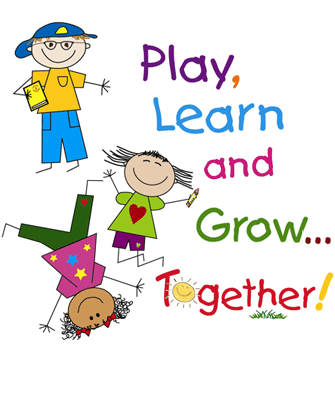 